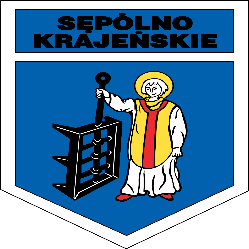 OŚWIADCZENIE
O POSIADANYM ZBIORNIKU BEZODPŁYWOWYM (SZAMBIE)
LUB PRZYDOMOWEJ OCZYSZCZALNI ŚCIEKÓW
PODSTAWA PRAWNA: art. 3 ust. 3 ustawy z dnia 13 września 1996 r.
o utrzymaniu czystości i porządku w gminach (Dz. U. z 2022 r. poz. 2519)Dane gospodarstwa domowego/mieszkańca:(Imię, nazwisko lub pełna nazwa instytucji/firmy) (Adres nieruchomości)     *w przypadku braku adresu, należy podać numer ewid. działki wraz z obrębem ewidencyjnymTelefon			Liczba osób zamieszkujących 		Liczba osób zameldowanychOświadczam, iż jestem (zaznaczyć właściwą opcję określającą stosunek zobowiązaniowy do nieruchomości):                          
⃣     właścicielem      ⃣   współwłaścicielem      ⃣     dzierżawcą     ⃣      użytkownikiem                                                            ⃣     inne (podać jakie) .....................................................Do gromadzenia nieczystości ciekłych posiadam:
⃣    zbiornik bezodpływowy - (szambo)
⃣    przydomową oczyszczalnię ścieków
⃣    przyłączenie do sieci kanalizacyjnej
⃣    nie posiadam żadnego z wyżej wymienionychPotwierdzam zgodność powyższych danych własnoręcznym podpisem. Data ……………………                         Podpis właściciela nieruchomości ……………………………OBOWIĄZEK INFORMACYJNYNa podstawie art. 13 ust. 1 i 2 Rozporządzenia Parlamentu Europejskiego i Rady (UE) 2016/679 z 27 kwietnia 2016 r. w sprawie ochrony osób fizycznych w związku z przetwarzaniem danych osobowych i w sprawie swobodnego przepływu takich danych oraz uchylenia dyrektywy 95/46/WE (Dz. U. UE. L. z 2016r. Nr 119, s.1 ze zm.) - dalej: „RODO” informuję, że:Administratorem Państwa danych jest Burmistrz Gminy Sępólno Krajeńskie  (adres: 89-400 Sępólno Krajeńskie, ul. T. Kościuszki 11, tel. 52 389 42 30, e-mail: 
sekretariat@gmina-sepolno.pl. Administrator wyznaczył Inspektora Ochrony Danych, z którym mogą się Państwo kontaktować we wszystkich sprawach dotyczących przetwarzania danych osobowych za pośrednictwem adresu email: iod@gmina-sepolno.pl lub pisemnie na adres Administratora.Państwa dane osobowe będą przetwarzane w celu wykonywania nałożonych na administratora obowiązków wynikających z przepisów prawa, jak również w celu realizacji praw oraz obowiązków wynikających z przepisów prawa (art. 6 ust. 1 lit. c RODO) oraz ustawy z dnia 13 września 1996r. o utrzymaniu czystości i porządku w gminach,Państwa dane osobowe będą przetwarzane przez okres niezbędny do realizacji ww. celu z uwzględnieniem okresów przechowywania określonych w przepisach szczególnych, w tym przepisów archiwalnych.Informuję, że nie podlega Pani/Pan zautomatyzowanemu podejmowaniu decyzji, w tym profilowaniu, o którym mowa w art. 22 ust. 1 i 4 RODO.Państwa dane osobowych nie będą przekazywane poza Europejski Obszar Gospodarczy (obejmujący Unię Europejską, Norwegię, Liechtenstein i Islandię).W związku z przetwarzaniem Państwa danych osobowych, przysługują Państwu następujące prawa:prawo dostępu do swoich danych oraz otrzymania ich kopii;prawo do sprostowania (poprawiania) swoich danych osobowych;prawo do ograniczenia przetwarzania danych osobowych;prawo wniesienia skargi do Prezesa Urzędu Ochrony Danych Osobowych (ul. Stawki 2, 00-193 Warszawa), w sytuacji, gdy uzna Pani/Pan, że przetwarzanie danych osobowych narusza przepisy ogólnego rozporządzenia o ochronie danych osobowych (RODO);Podanie przez Państwa danych osobowych jest obowiązkowe. Nieprzekazanie danych skutkować będzie brakiem realizacji celu, o którym mowa w punkcie 3.Państwa dane mogą zostać przekazane: podmiotom zewnętrznym na podstawie umowy powierzenia przetwarzania danych osobowych, a także podmiotom lub organom uprawnionym na podstawie przepisów prawa. DANE TECHNICZNE ZBIORNIKA BEZODPŁYWOWEGODANE TECHNICZNE ZBIORNIKA BEZODPŁYWOWEGOPojemność zbiornika (m3)Technologia wykonania zbiornika    ⃣    betonowe (monolityczne),   ⃣    z kręgów betonowych,   ⃣    zbiornik metalowy,   ⃣    zbiornik poliestrowy,    ⃣    zbiornik żelbetonowy,     ⃣    inne - podać jakie  ............................................................................Konstrukcja zbiornika    ⃣    jednokomorowy,   ⃣    dwukomorowy,   ⃣    trzykomorowyDANE TECHNICZNE OCZYSZCZALNI ŚCIEKÓWDANE TECHNICZNE OCZYSZCZALNI ŚCIEKÓWPojemność osadnika (m3)Typ przydomowej oczyszczalni ścieków    ⃣    z drenażem rozsączającym,   ⃣    z filtrem piaskowym,   ⃣    z filtrem gruntowo -roślinnym,   ⃣    z komorą osadu czynnego,   ⃣    ze złożem biologicznym,   ⃣    inny  - podać jaki .............................................................................Certyfikat przydomowej oczyszczalni ścieków    ⃣    dołączam certyfikat,   ⃣    nie dołączam certyfikatuDANE OGÓLNEDANE OGÓLNECzy jest podpisana umowa z firmą na opróżnienie i transport nieczystości ciekłych do stacji zlewnej?    ⃣    tak,   ⃣    nieNazwa firmy świadczącej usługę wywozu nieczystościData zawarcia umowyData obowiązywania umowy Częstotliwość opróżniania    ⃣    raz na tydzień,   ⃣    raz na miesiąc,   ⃣    raz na kwartał,   ⃣    raz na rok,   ⃣    dwa razy w roku Data ostatniego wywozu nieczystości 